Сорные растения и борьба с нимиБелоус, Н. М. Оценка действия гербицидов на сорную растительность и урожайность яровой пшеницы / Н. М. Белоус, В. Ю. Симонов, Е. В. Смольский // Зерновое хозяйство России. - 2013. - № 5. - С. 56-59. - 3 табл.Приведена агроэкологическая оценка современных гербицидов, относящихся к разным химическим группам в посевах яровой пшеницы сорта Ирень, выявлено изменение количественных и качественных показателей, как сорных растений, так и яровой пшеницы.Голубев, А. С. Современный ассортимент гербицидов для защиты лука / А. С. Голубев, В. Г. Чернуха // Картофель и овощи. - 2013. - № 9. - С. 12-13.Представлены группы однолетних и многолетних двудольных и злаковых растений, засоряющих лук в Российской Федерации. Против каждой из групп сорняков рекомендованы современные гербициды из различных химических классов. Также затронуты особенности защиты посевов лука от сорных растений в Республике Беларусь.Дудкин, И. В. Влияние севооборотов на засоренность посевов / И. В. Дудкин, Т. А. Дудкина // Земледелие. - 2013. - № 8. - С. 40-42. - 4 табл.Выполнен анализ действия севооборотов разных видов на засоренность посевов сельскохозяйственных культур. Изучено влияние данного фактора на структуру сорной части агрофитоценозов. Установлена реакция отдельных видов сорных растений на произрастание в различных севооборотах.Зеленева, Ю. В. Пырей ползучий (Elytrigia repens (L.) nevski) - источник инфекции возбудителей септориоза на территории Тамбовской области / Ю. В. Зеленева, В. П. Судникова // Зерновое хозяйство России. - 2013. - № 5. - С. 67-70.Был выделен в чистую культуру гриб Septoria tritici с вида Elytrigia repers (L.) Nevski (пырей ползучий). Изучены его морфолого-культуральные и патогенные свойства. В лабораторных условиях проведено искусственное заражение колониями изолятов гриба, выделенного с вида Elytrigia repers (L.) Nevski (пырей ползучий) - районированные сорта пшеницы, ржи, тритикале и ячменя.Зубкова, Т. В. Влияние гербицидов на продуктивность ярового рапса / Т. В. Зубкова, В. А. Гулидова // Защита и карантин растений. - 2013. - № 12. - С. 25-26.В 2009-2011 гг. в УОХ "Солидарность" Елецкого государственного университета им. И. А. Бунина в посевах ярового рапса сорта Ратник испытывали новые гербициды: лир, вгр (351 г/л клопиралида) и барилл, вгр (125 г/л клетодима), разработанные ООО "Кирово-Чепецкая химическая компания". Применение гербицидов дало ожидаемый эффект: в среднем за годы исследований урожайность повысилась на 0,15-0,36 т/га. Максимальная была отмечена в опыте с баковой смесью гербицидов - 1,36 т/га.Зуза, В. С. Эффективность химического контроля сорной растительности в зависимости от конкурентоспособности сельскохозяйственных культур / В. С. Зуза, Р. А. Гутянский // Агрохимия. - 2014. - № 1. - С. 57-61.В сопоставимых условиях благодаря повышенной конкурентоспособности сои по отношению к сорной растительности эффективность харнеса была больше, а прибавки урожая меньше, чем в посевах кукурузы.Касьяненко, В. А. Пума плюс - новый препарат для одновременного контроля злаковых и двудольных сорняков / В. А. Касьяненко // Защита и карантин растений. - 2013. - № 12. - С. 46.Кашуткоев, М. В. Использование гербицидов на посевах фасоли / М. В. Кашуткоев, Х. М. Назранов, Р. М. Шогенов // Вестник Российской академии сельскохозяйственных наук. - 2013. - № 5. - С. 48-51. - 3 табл.Установлено, что самой высокой эффективностью отличались гербициды (Галакси Топ и Пивот), которые применяли по всходам фасоли. Наибольшую продуктивность она достигала при внесении по всходам. Эффективность почвенных гербицидов оказалась ниже контактных.Курдюкова, О. Н. Осеннее и весеннее применение гербицидов в посевах озимой пшеницы / О. Н. Курдюкова, Н. И. Конопля // Зерновое хозяйство России. - 2013. - № 6. - С. 52-56. - 2 табл.Представлены многолетние данные полевых опытов о видовом составе и обилии озимых и зимующих сорняков в посевах озимой пшеницы, высеянной по черному пару и после подсолнечника. Установлены оптимальные сроки и нормы применения гербицида Секатор в осенний и весенний периоды.Мануйлов, В. М. Биологическая эффективность гербицидов в различных зонах Алтайского края / В. М. Мануйлов // Сибирский вестник сельскохозяйственной науки. - 2013. - № 6. - С. 5-10. - 7 табл.Изучены гербициды Дианат, Коррида, Ирбис 100 и Триас для выявления их эффективности при выращивании яровой пшеницы в различных зонах Алтайского края. Исследования проведены в 2011 и 2012 гг. на землях, относящихся к Бийско-Чумышской и Приалейской зонам. Обработку гербицидами проводили в фазе кущения яровой пшеницы, когда одно- и двулетние сорняки находились в фазе активного роста. Установлено наибольшее снижение сорняков при использовании гербицидов Ирбис 100, КЭ в норме расхода 0,6 л/га против злаковых сорняков и Корриды в норме расхода 0,01 кг/га - против двудольных.Соснова, Ю. Опасная красота заразихи / Ю. Соснова // Приусадебное хозяйство. - 2013. - № 12. - С. 30-31.На территории нашей страны произрастает почти 40 видов заразихи, но вред культурным растениям наносят всего пять: подсолнечниковая, ветвистая или конопляная, египетская, или бахчевая, мутеля и люцерновая. Так как справиться с ними только с помощью гербицидов невозможно, используют биологические особенности видов заразихи.Составитель: Л.М. Бабанина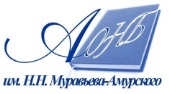 Государственное бюджетное учреждение культуры«Амурская областная научная библиотека имени Н.Н. Муравьева-Амурского